DilatatorerI forbindelse med problemer i skeden, kan en dilatator være en del af din behandling og forebyggelse.De fås i mangle forskellige former og funktioner.Her får du et par forslag til, hvor du kan købe disse. Prisen er mellem 395 kr – 649 kr.www.hellekoldsoe.dkwww.propsandpearls.dkwww.elseoshop.dk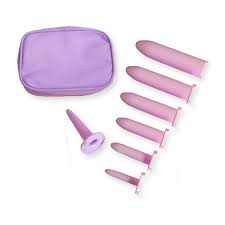 